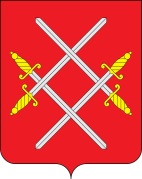 АДМИНИСТРАЦИЯ  РУЗСКОГО ГОРОДСКОГО ОКРУГАМОСКОВСКОЙ ОБЛАСТИПОСТАНОВЛЕНИЕот __________________________ №_______О внесении изменений в Состав комиссии по проведению Всероссийской переписи населения 2020 года на территории Рузского городского округа, утвержденный постановлением Администрации Рузского городского округа от 26.07.2019 № 3726 (в редакции от 16.12.2019 № 5824)  В соответствии с постановлением Правительства Московской области от 15.07.2019 № 417/19 «О подготовке и проведении Всероссийской переписи населения 2020 года на территории Московской области», руководствуясь Уставом  Рузского городского округа Московской области, Администрация Рузского городского округа постановляет:Состав Комиссии по проведению Всероссийской переписи населения 2020 года на территории Рузского городского округа, утвержденный постановлением Администрации Рузского городского округа от 26.07.2019    № 3726 (в редакции от 16.12.2019 № 5824) изложить в новой редакции (прилагается).Опубликовать настоящее постановление в газете «Красное знамя» и разместить на официальном сайте Рузского городского округа в сети Интернет.Контроль за исполнением настоящего постановления возложить            на  Первого заместителя Главы Администрации Рузского городского округа Пеняева  Ю.А.						    Приложение  кПостановлению  Администрации  Рузского городского округа Московской области от  ___ 2020 № ______СоставКомиссии по проведению Всероссийской переписи населения 2020 года на территории  Рузского городского округаГлава городского округа					           Н.Н. Пархоменко  1. Пархоменко Николай  НиколаевичГлава Рузского городского округа,  председатель Комиссии2. Пеняев  Юрий АлександровичПервый заместитель Главы Администрации Рузского городского округа,заместитель председателя Комиссии3. Шведов  Дмитрий Викторович  Заместитель Главы Администрации  Рузского городского округа,заместитель председателя Комиссии  4. ПредставительОтдел государственной статистики в городе Можайск (включая специалистов в г. Волоколамск, г. Руза ), ( по согласованию)5. Тимиргалин Салават ДавлятьяновичЗаместитель Главы Администрации Рузского городского округа6. Старченко Инна   ГеннадиевнаЗаместитель Главы Администрации  Рузского городского округа7. Пархоменко Виталий ЮрьевичЗаместитель Главы Администрации Рузского городского округа8. Кузнецова Елена ВикторовнаЗаместитель Главы Администрации  Рузского городского округа9. Новикова Мария АлександровнаЗаместитель Главы Администрации  Рузского городского округа10. Жаров Михаил ПетровичСоветник Главы Администрации Рузского городского округа11. Бедняков Вячеслав ВикторовичПомощник Главы Администрации Рузского городского округа12.Ощепкова Светлана НиколаевнаНачальник управления - начальник территориального отдела  Руза Территориального управления Администрации Рузского городского округа13. Толкачев Григорий АнатольевичЗаместитель управления Заместитель начальника территориального   управления - начальник территориального отдела «Старорузский» Администрации Рузского городского округа14. Милаев Виталий ИгоревичЗаместитель начальника территориального   управления - начальник территориального отдела « Колюбакинский » Администрации Рузского городского округа15. Букреева Галина ГеннадьевнаЗаместитель начальника территориального   управления - начальник территориального отдела « Дороховский » Администрации Рузского городского округа16. Корчунова Светлана ЕвгеньевнаЗаместитель начальника территориального   управления - начальник территориального отдела«Волковское » Администрации Рузского городского округа17. Русаков Виктор КузьмичЗаместитель начальника территориального   управления - начальник территориального отдела «Тучково» Администрации Рузского городского округа18. Доренкова Юлия ЮрьевнаНачальник правового управления19. Иванова Наталия ВасильевнаНачальник отдела муниципальной собственности20. Александрова Людмила ИвановнаЗаведующий отделом территориальной политики и социальных коммуникаций,секретарь Комиссии21. Забудняк Светлана ВалерьевнаНачальник отдела экономического анализа и развития22. Савина Елена Геннадьевназаместитель начальника Управления делами23. Дербенев Игорь СергеевичНачальник управления капитального ремонта, строительства, дорожной деятельности и благоустройства24. Лопатинская Жанна БорисовнаНачальник управления жилищно-коммунального хозяйства25. Макарова ОксанаСергеевна начальник  управления образования26.Тарасова Елена МихайловнаНачальник  Рузского Управления социальной защиты населения27. Подпружникова Марина АнатольевнаНачальник отдела по обеспечению деятельности КДН и ЗП28. Кузьмина Оксана СергеевнаНачальник отдела архитектуры29. Ходин Иван ЛеонидовичНачальник отдела ГО, ЧС и территориальной безопасности30. Першин Александр АркадьевичНачальник отдела по защите государственной тайны31. Чиркун Андрей МихайловичНачальник Управления Культуры32. Честных Юрий ЕвгеньевичПредседатель комитета по физической культуре, спорту, молодежной политики33. Волынский Андрей ЮрьевичНачальник территориальной избирательной комиссии34. Таранова Наталья ВасильевнаНачальник отдела статистического и налогового мониторинга  35.  ПредставительМежрайонная  ИФНС России №21 
по Московской области (по согласованию)36. ПредставительНачальник  ОМВД  России по Рузскому городскому округу   (по согласованию)37.  Аганесова Анжелика ВалерьевнаМФЦ Рузского городского округа38. Голыганова Татьяна ИвановнаГУЧ МО Рузский УЗН г. Руза39. Представитель Рузский   территориальный отдел №  15  филиала ФГБУ «ФКП Росреестра» по Московской области (по согласованию)40. Кротова  Елена Анатольевна41.Козлова ЕкатеринаНиколаевнаНачальник  отдела  информационного обеспечения, связей со СМИ Администрации Рузского городского округаНачальник отдела бухгалтерского учета и отчетности